Activity 4.2.4a Similarity and CirclesOpen the file ctcoregeomACT424.

a.  Translate the circle with center A so that the center of its image is at point C.b.  Dilate the translated circle so that the new image has a radius equal to CD.c.  Describe the relationship between the two original circles.d.  In Unit 2 you proved that if two circles have the same radius, then they are congruent.  If two circles do not have the same radius, they cannot be congruent, but they are ___________.Prove that Circle A with radius r1 is similar to Circle C with radius r2.  Hint: Use transformations.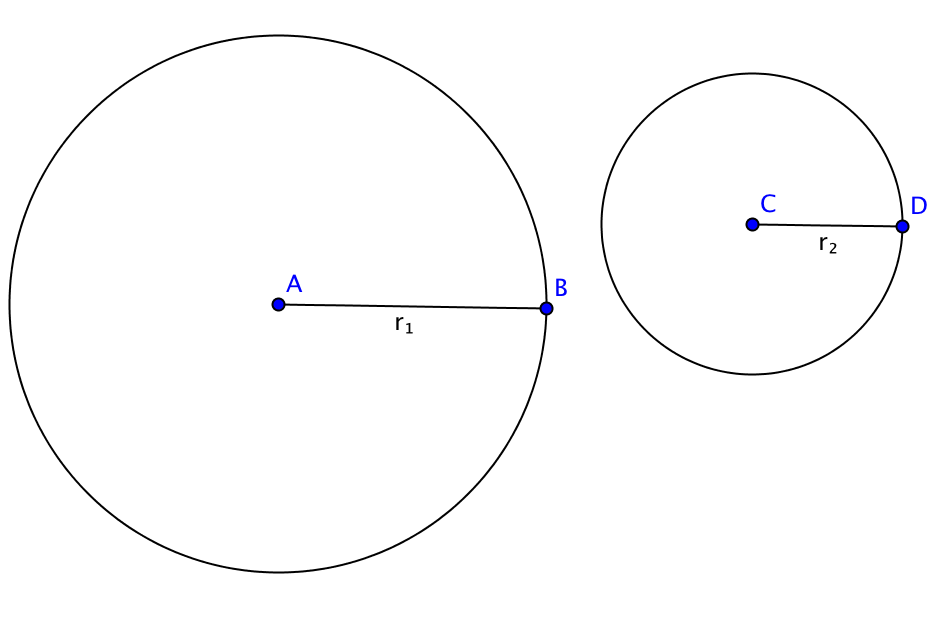 Would you say that any two circles are similar? Explain.Would you say that any two triangles are similar? Explain.Are congruent circles also similar circles?  Why or why not?Recall that  , where C is the circumference and d is the diameter of a circle.  Explain why  is the same for all circles.